Publicado en Madrid el 30/10/2017 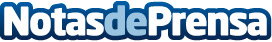 Llega AirDry, la nueva tecnología ecológica de Electrolux, basado en el secado de inspiración naturalElectrolux ha llevado a cabo un estudio de investigación sobre la visión de los consumidores en el uso de sus electrodomésticos. De este estudio se extrae que los usuarios esperan que el lavavajillas cuide de su menaje durante todo el proceso de limpieza, incluido el secado. Más del 30% de los consumidores reconoce que tiene que abrir la puerta de su lavavajillas, después de que termine su ciclo de secado, para que éste sea completoDatos de contacto:Quum ComunicaciónNota de prensa publicada en: https://www.notasdeprensa.es/llega-airdry-la-nueva-tecnologia-ecologica-de Categorias: Nacional Interiorismo Ecología Electrodomésticos Innovación Tecnológica http://www.notasdeprensa.es